Задания по сольфеджио для 1 класса ОП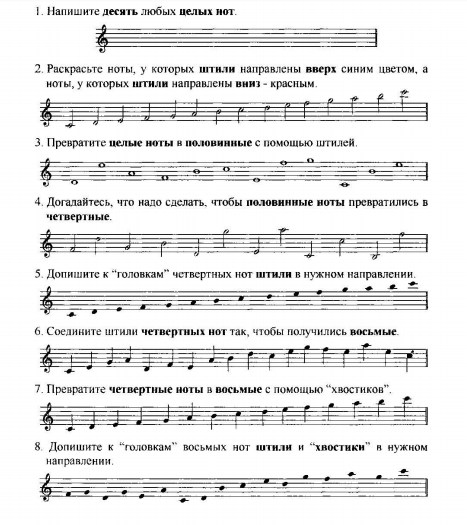 